LANDSCOVE C OF E PRIMARY SCHOOL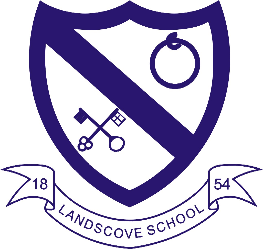 RE & CW Lead Report for the School Ethos Group 9th Oct 2023SIAMS Strand: WISDOM KNOWLEDGE AND SKILLS (Meeting academic and spiritual needs of learners)Key priority 6 – Personal Development & Spirituality  To continue to promote the personal development of our children; ensuring they have access to a wide, rich set of experiences. 20.9.23		AN led Staff Meeting (see above)24.9.23 and 3.10.23	Classes 2, 3 and 4 Apple Picking at Sparkwell Orchard – lovely outdoor learning session as well as links to Harvest, Science etc. 4.10.23		Harvest Festival in St Matthew’s9.10.23		Spirituality questions explored in Gospel groupsUpcoming events:Ethos Group will be delivering Harvest donations to Food Bank in BuckfastleighMuslim Cultural Champion booked for Inter Faith Week.Formerly a lecturer at Benghazi University in Libya, Souad came to the UK in 2007 to complete her Ph.D in Politics at Exeter University, focusing on immigrants and refugees. Souad joined RSD in 2018 to provide support to families resettled in Devon as a result of the war in Syria. More recently she has taken on similar responsibilities for families evacuated from Afghanistan in August 2021. She has worked with various local groups, including being Vice Principal of Exeter Muslim Association.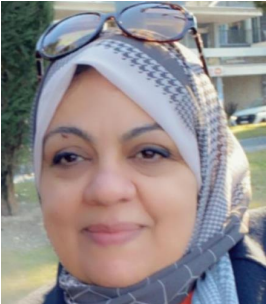 LANDSCOVE C OF E PRIMARY SCHOOLAcademy Head Report for the School Ethos GroupPUPIL NUMBERS R 	7 			Y1	15		Y2	16		Y3	15		                       Y4	15		Y5	11			Y6	7Total 86CLASS ORGANISATION Class 1:	R 			(0.4 Rebecca Barons, 0.6 Jo Woods)Class 2:	Y1 & Y2	           (FT Jenny Foster)Class 3:	Y3 & Y4	           (Luke Ansermoz FT)Class 4:	Y5 & Y6		(0.5 Anna Neville, 0.5 Jas Capaldi)Amanda Richardson covers PPA across the school on a Wednesday and Friday.STAFFING UPDATESWe have welcomed Miss Capaldi this term.SCHOOL IMPROVEMENT PLAN & SCHOOL SELF EVALUATION: Key priorities are as follows:KP1: interpretation of Trust Priority: To inform and build a whole staff culture around relational approaches to support the learning, development and wellbeing of all.KP2 - interpretation of Trust Priority ORACY: To continue to develop use of tier 2&3 vocabulary and planned opportunities across the curriculum to maximise talk, discussion and debate.KP3 - interpretation of Trust Priority: To use Talk for Writing and challenge within writing to continue to develop writing outcomes and actively involve the children in feedback. To develop the children’s ability to apply skills and knowledge independently, review and take action to improve their own learning.KP4 - To further enhance guided reading (and support ECTs/new staff) using a sequential & progressive reading spine/programme to build skills, knowledge, independence and love of reading.KP5 - To review and refine key skills documents across the curriculum – focus on Art and DT (TRUST curriculum days built around these subjects). Within each subject ensure check points, end points, and how assessment informs & ensures progress.KP6 - Personal Development & Spirituality - To continue to promote the personal development of our children; ensuring they have access to a wide, rich set of experiences.                                                                                                                              OTHER INFORMATION – VISITORS - COURSES ETC4.9.23 NPD1 Trust wide training day · SEMH education advisor and educational psychologist leading Why relationships matter (The Relational model: A structure for applying relational approaches - Developing Relationships, Responding and Calming, Repairing and Restoring)14.9.23 Andy Keay Trust Standards & Outcomes lead visited Jill to look at data outcomes for 2022/2023 & look at targets Jill set for 23/2419.9.23 Trust wide cross-country eventWk beg 25.9.23 Sparkwell orchard visits.25.9.23 Jamie Stocks TDHI (teacher for deaf and hearing impaired) visited Jo Woods27.9.23 Jill - Governor learn, support and challenge visit.28.9.23 C4 Lyme Regis fossil hunting (etc) visit3.10.23 Harvest festival3.10.23 Fran McLoughlin Trust Inclusion Director visited school/Jill.Coming up this half term:9-13.10.23 Arts week – Music with Kip Pratt12.10.23 pm Y6 @ Junior life skills event13.10.23 2.30pm Music performance celebrating arts weekWeek beg 16.10.23 Parent consultationsHEALTH & SAEFTY/ SAFEGUARDING/ BEHAVIOUR5.9.23 All staff have completed L2 safeguarding training.                                                       All staff have completed a variety of mandatory compliance training: All areas have to be met & signed.Safeguarding training this half term is based on: Keeping Children safe in Education (KCSIE) and modern slavery -exploitation.Anna Neville & Jill RyderObjective Actions required Who, when, cost? For staff to understand and reflect on our provision for the spiritual development of pupils Staff meeting to consider: Provision for the spiritual development of pupils includes developing their: Ability to be reflective about their own beliefs (religious or otherwise) and perspective on life Knowledge of, and respect for, different people’s faiths, feelings and values Sense of enjoyment and fascination in learning about themselves, others and the world around them Use of imagination and creativity in their learning willingness to reflect on their experiences Anna to lead a staff meeting to explain how to use Ricketts grid to support planning for spirituality Autumn 1 World and Beauty Linking to Arts Week (Music) Reception: What sounds do you like to listen to? Y4: What is the difference between hearing and listening? Y6: Why do you like certain types of music? Autumn 2 Beyond Linking to Christmas  Reception: What are stars for?  Y2: Is there such a thing as an angel? KS2: What is the best gift? (I made this one up - you might be able to think of a better one, or select from the other two) Annual training:   -Level 2 safeguarding (for staff and regular volunteers)  -Prevent (online Prevent duty training, for staff and regular volunteers)  -GDPR PowerPoint (staff only)  -Basic Health and Safety Compliance checks:    -KCSIE updates, read and understood  - DBS – nothing has changed  Policies:  Safeguarding policy - read & understood.Code of Conduct policy - read & understood.Public Interest Disclosure policy - read & understood.